8. sınıf  9. ünite   SCIENCE     çalışma kağıdı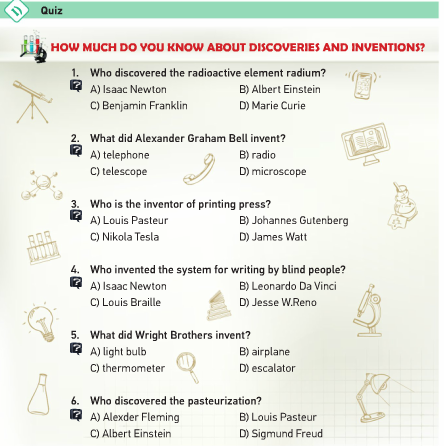       discover                            invent  a. planet Pluto                                  e. Gravity  b. the first drug aspirin                   f.  X-rays  c. Penicilin                                         g. light bulb  d. the first practical telephone.     h. toothbrushWhat are you doing? models – experiment – robot- photosynthesis -babyI am conducting an _______________________. I am building _______________________.I am vaccinating the _______________________.I am testing _______________________.I am designing a _______________________.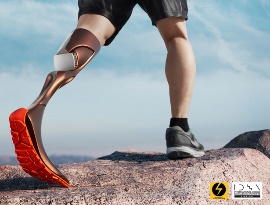 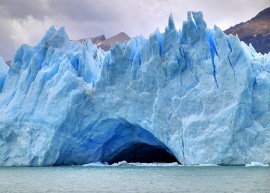 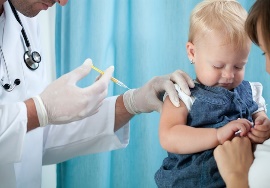 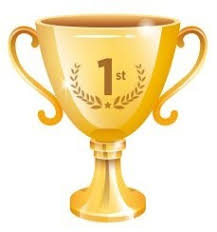 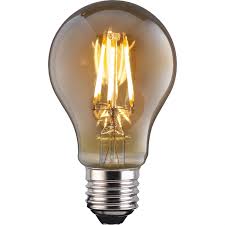 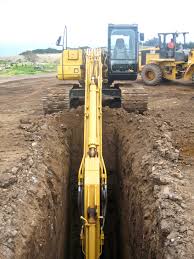 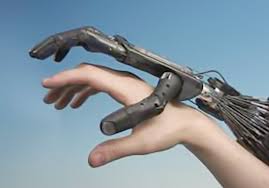 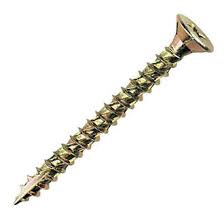 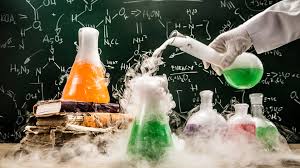 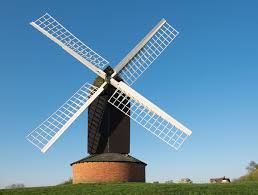 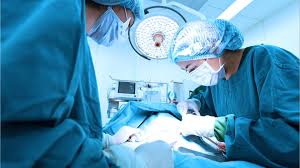 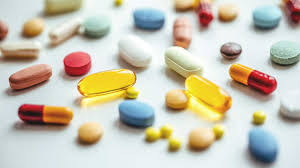 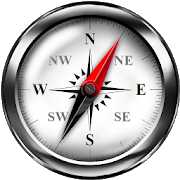 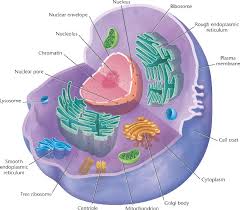 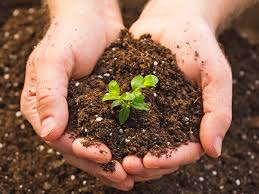 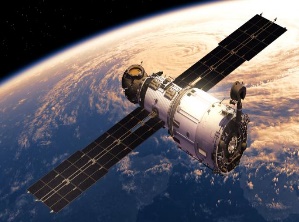 science           a. sinema filmi      b. bilim        c. göstermek          d. keşif discover        a. keşfetmek          b. ampul     c. başarılı olarak    d. başarılı olarak invent             a. tıp                         b. tür           c. icat etmek           d. çelik medicine        a. uçak                     b. deli          c. güçlü                    d. tıpmaterial         a. madde                  b. özel         c. metal                   d. genetikmotion picture     a. gelişmiş       b. sinema filmi     c. pusula        d. vidaspecial               a. tıp                    b.özel                 c. yüzyıl                   d. Keşfetmekinvestigator     a. yüzyıl             b. araştırmacı   c. vida                      d. inşa etmekoutstanding     a. önemli            b. platin             c. bulmak                d.  mekanikaward               a. güçlü               b. ödül               c. başarılı olarak     d. geliştirmekdiagnose          a.mekanik          b.teşhis koymak    c.fişi çekmek    d.elektriktravel              fiction                  experimentblind               controlled            realitycurrent           impaired             along withsystem            limbssolar.............                        discover..............space..............                      hearing..............science..............                   born..............conduct..............                  come..............virtual............                       clumsy..............electronically..............        prosthetic..............electric..............   a. explosion                       b. model                    c. engineer                      d. research                    e. experiment                   f. tool            g. discover                         h. invent                   i. robot                              j. gravity                        k. satellite                         m. miss the point             a natural object that moves around a planet in space ____                           detailed study of a subject _____something that helps you to do a particular activity ___                                a machine controlled by a computer ____someone whose job is to design, build, or repair machines ___                   a scientific  test ____the action of something such as a bomb exploding ____                               not to understand ____a smaller copy of a real object ____                                                                    to design or create something for the first time _____the force that makes objects fall to the ground ____                                      to find something for the first time  ___1accident  merdanedesign               invent              research                  discover                   test 1.  The Chinese ……………………………….. the first toothbrush in 1498.2. An American ……………………….………… the planet Pluto in 1930.3. The Russians ……………………………………. the first satellite in 1957.4.  A man from Norway ………………………….. a special tool to slice cheese in 1925.5.  A company in the USA …………………………………how fast ketchup comes out of a bottle.engineer             experiment                  explosion                laboratory               model1. Ali is an ……………………………. . He builds houses and brdiges.2. We are doing an ………………………… in the laboratory.3. Students studied windmills and wanted to make a ……………………….. .4. There was an ……………………………….. because the car hit the tree.5. The scientist was working in the ……………………………… when he made the discovery. 2celllamba, ampüldesign               invent              research                  discover                   test 1.  The Chinese ……………………………….. the first toothbrush in 1498.2. An American ……………………….………… the planet Pluto in 1930.3. The Russians ……………………………………. the first satellite in 1957.4.  A man from Norway ………………………….. a special tool to slice cheese in 1925.5.  A company in the USA …………………………………how fast ketchup comes out of a bottle.engineer             experiment                  explosion                laboratory               model1. Ali is an ……………………………. . He builds houses and brdiges.2. We are doing an ………………………… in the laboratory.3. Students studied windmills and wanted to make a ……………………….. .4. There was an ……………………………….. because the car hit the tree.5. The scientist was working in the ……………………………… when he made the discovery.3complaintkazadesign               invent              research                  discover                   test 1.  The Chinese ……………………………….. the first toothbrush in 1498.2. An American ……………………….………… the planet Pluto in 1930.3. The Russians ……………………………………. the first satellite in 1957.4.  A man from Norway ………………………….. a special tool to slice cheese in 1925.5.  A company in the USA …………………………………how fast ketchup comes out of a bottle.engineer             experiment                  explosion                laboratory               model1. Ali is an ……………………………. . He builds houses and brdiges.2. We are doing an ………………………… in the laboratory.3. Students studied windmills and wanted to make a ……………………….. .4. There was an ……………………………….. because the car hit the tree.5. The scientist was working in the ……………………………… when he made the discovery.4bulbkovadesign               invent              research                  discover                   test 1.  The Chinese ……………………………….. the first toothbrush in 1498.2. An American ……………………….………… the planet Pluto in 1930.3. The Russians ……………………………………. the first satellite in 1957.4.  A man from Norway ………………………….. a special tool to slice cheese in 1925.5.  A company in the USA …………………………………how fast ketchup comes out of a bottle.engineer             experiment                  explosion                laboratory               model1. Ali is an ……………………………. . He builds houses and brdiges.2. We are doing an ………………………… in the laboratory.3. Students studied windmills and wanted to make a ……………………….. .4. There was an ……………………………….. because the car hit the tree.5. The scientist was working in the ……………………………… when he made the discovery.5buckettahmin etmekdesign               invent              research                  discover                   test 1.  The Chinese ……………………………….. the first toothbrush in 1498.2. An American ……………………….………… the planet Pluto in 1930.3. The Russians ……………………………………. the first satellite in 1957.4.  A man from Norway ………………………….. a special tool to slice cheese in 1925.5.  A company in the USA …………………………………how fast ketchup comes out of a bottle.engineer             experiment                  explosion                laboratory               model1. Ali is an ……………………………. . He builds houses and brdiges.2. We are doing an ………………………… in the laboratory.3. Students studied windmills and wanted to make a ……………………….. .4. There was an ……………………………….. because the car hit the tree.5. The scientist was working in the ……………………………… when he made the discovery.6withoutbilim, fendesign               invent              research                  discover                   test 1.  The Chinese ……………………………….. the first toothbrush in 1498.2. An American ……………………….………… the planet Pluto in 1930.3. The Russians ……………………………………. the first satellite in 1957.4.  A man from Norway ………………………….. a special tool to slice cheese in 1925.5.  A company in the USA …………………………………how fast ketchup comes out of a bottle.engineer             experiment                  explosion                laboratory               model1. Ali is an ……………………………. . He builds houses and brdiges.2. We are doing an ………………………… in the laboratory.3. Students studied windmills and wanted to make a ……………………….. .4. There was an ……………………………….. because the car hit the tree.5. The scientist was working in the ……………………………… when he made the discovery.7sciencegüneş ışığıdesign               invent              research                  discover                   test 1.  The Chinese ……………………………….. the first toothbrush in 1498.2. An American ……………………….………… the planet Pluto in 1930.3. The Russians ……………………………………. the first satellite in 1957.4.  A man from Norway ………………………….. a special tool to slice cheese in 1925.5.  A company in the USA …………………………………how fast ketchup comes out of a bottle.engineer             experiment                  explosion                laboratory               model1. Ali is an ……………………………. . He builds houses and brdiges.2. We are doing an ………………………… in the laboratory.3. Students studied windmills and wanted to make a ……………………….. .4. There was an ……………………………….. because the car hit the tree.5. The scientist was working in the ……………………………… when he made the discovery.8drop-sız, -sizdesign               invent              research                  discover                   test 1.  The Chinese ……………………………….. the first toothbrush in 1498.2. An American ……………………….………… the planet Pluto in 1930.3. The Russians ……………………………………. the first satellite in 1957.4.  A man from Norway ………………………….. a special tool to slice cheese in 1925.5.  A company in the USA …………………………………how fast ketchup comes out of a bottle.engineer             experiment                  explosion                laboratory               model1. Ali is an ……………………………. . He builds houses and brdiges.2. We are doing an ………………………… in the laboratory.3. Students studied windmills and wanted to make a ……………………….. .4. There was an ……………………………….. because the car hit the tree.5. The scientist was working in the ……………………………… when he made the discovery.9wringeratmak, bırakmakdesign               invent              research                  discover                   test 1.  The Chinese ……………………………….. the first toothbrush in 1498.2. An American ……………………….………… the planet Pluto in 1930.3. The Russians ……………………………………. the first satellite in 1957.4.  A man from Norway ………………………….. a special tool to slice cheese in 1925.5.  A company in the USA …………………………………how fast ketchup comes out of a bottle.engineer             experiment                  explosion                laboratory               model1. Ali is an ……………………………. . He builds houses and brdiges.2. We are doing an ………………………… in the laboratory.3. Students studied windmills and wanted to make a ……………………….. .4. There was an ……………………………….. because the car hit the tree.5. The scientist was working in the ……………………………… when he made the discovery.10sunlightşikayetdesign               invent              research                  discover                   test 1.  The Chinese ……………………………….. the first toothbrush in 1498.2. An American ……………………….………… the planet Pluto in 1930.3. The Russians ……………………………………. the first satellite in 1957.4.  A man from Norway ………………………….. a special tool to slice cheese in 1925.5.  A company in the USA …………………………………how fast ketchup comes out of a bottle.engineer             experiment                  explosion                laboratory               model1. Ali is an ……………………………. . He builds houses and brdiges.2. We are doing an ………………………… in the laboratory.3. Students studied windmills and wanted to make a ……………………….. .4. There was an ……………………………….. because the car hit the tree.5. The scientist was working in the ……………………………… when he made the discovery.11predicthücredesign               invent              research                  discover                   test 1.  The Chinese ……………………………….. the first toothbrush in 1498.2. An American ……………………….………… the planet Pluto in 1930.3. The Russians ……………………………………. the first satellite in 1957.4.  A man from Norway ………………………….. a special tool to slice cheese in 1925.5.  A company in the USA …………………………………how fast ketchup comes out of a bottle.engineer             experiment                  explosion                laboratory               model1. Ali is an ……………………………. . He builds houses and brdiges.2. We are doing an ………………………… in the laboratory.3. Students studied windmills and wanted to make a ……………………….. .4. There was an ……………………………….. because the car hit the tree.5. The scientist was working in the ……………………………… when he made the discovery.succeed                       conducting                            genius                         safety                          invention                                high-techThe light bulb is the ……………………………………………. of Thomas Edison.Albert Einstein was a great …………………………………………… .Today there are a lot of …………………………………….. devices.Don’t worry about the exam. You will …………………………………… it. The students are ……………………………….. an experiment in the lab. Fasten your seat belt for your ……………………………………… .safety                             cure                                  inventorresearchers                   exploded1.  ……………………. discovered a new vaccine for flu.2. Thomas Edison was an …………………………. .3. For your own ……………………, drive carefully.4. Scientists haven’t found a ………………………. for cancer.5. The bomb ……………………… with a blinding flash. What is the scientist doing ? He ………………………………………………………………….…..…………..(conduct, experiment)What are the archeologists doing ? They ……………………………………………………...……………. (search, fossils)What are the surgeons doing ?  ……………………………………………………………………...…………….(operate,the patient)What is the researcher doing ? ………………………………………………………………………..……………….on the tube. (put,chemical substance)What …………………………………………(students) ?  …………………………………………………………………………………… ( listen, teacher)What …………………………………………(scientist) ?  …………………………………………….…………………………………….... ( work on cells )1. fewer1.a. yer çekimi2. field2.b. sahte3. gravity3.c. ot / bitki4. human body4.d. daha az5. herbs5.e. temel / esas6. fundamental6.f. insan vücudu7. hearing impaired7.g. alan / saha8. fake8.h. İşitme güçlüğüvaccinationa) yaprak	b) aşılamac) sahad) süreçplaneta) gezegen	b) planc) derid) derinlikscience fictiona) bilim kurgu	b) bilim adamıc) bilimsel çalışmad) bilim explosivea) pahalı	b) deneyimc) patlayıcıd) ilerlemeexperimenta) heyecan verici	b) doğal halc) aynısıd) deneyspeciala) araştırmacı	b) hastalıkc) uyuşturucud) özeldiscoverya) kederli	b) ötesindec) keşifd) ayak izihearing impaireda) kulaklık	b) işitme engellic) şekild) parçacıkincrediblea) ilginç	b) inanılmazc) ilgi çekicid) gelişmelong-lastinga) aksine	b) uzun sürelic) hastad) bandajsolar systema) güneş sistemi	b) canlı sistemc) yer çekimid) efsaneresearchera) neredeyse	b) araştırmacıc) patlamad. genel olarakpainkillera) yapay	b) ağrı kesicic) yel değirmenid) beyinborn blinda.biyonik parçalarb) uyduc) laboratuvardoğuştan körspacea) sinyal	b) araç gereçc) mühendisd) uzaycella) hücre	b) makinec) tuhafd) körprocessa) süreç	b) süreklic) efsaned) laboratuvarnecessarya) önemli	b) gereklic) önemsizd) gereksizsurgeona) aynısı	b) cerrahc) kederlid) ağrı kesicireplaceablea) inanılmaz	b) uyuşturucuc)değiştirilebilird) ayak iziawakea) heyecan verici	b) özelc) acı vericid) uyanıkpainfula) mühendislik	 b) canlı sistemc) aşılamad) acı vericivirtual realitya) yer çekimi	b) işitme engellic) sanal gerçeklikd) efsane1. operate a. muayene etmekb. ameliyat olmak2. recovera. hasta olmak    b. iyileşmek3. long-lastinga. kısa süreliğine   b.uzun süren4. blinda.işitme engelli    b.görme engelli5. developmenta.keşif                   b.gelişme6. explosiona. patlama            b.keşfetmek7. practicala. kullanışsız         b. kullanışlı8. gravitya. yer çekimi      b. sayesinde9. fielda. araç gereç      b. alan,saha10. moreovera. fakat                b. dahası11.  weirda. garip, tuhaf    b.güçlü